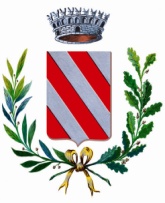 COMUNE DI BELLINZAGO LOMBARDOCONUNE DI POZZUOLO MARTESANASettore Servizi SocialiMODULO DI RICHIESTA CONTRIBUTO RETTE ASILO NIDOanno scolastico 2021/22Il/la	sottoscritto/a ............................................................................................................................................................... nato a .................................................................................(prov. …………) il ...................................residente            Bellinzago Lombardo (MI)                                 Pozzuolo Martesana (MI)via …………...........................................................................................n° …………………………..n° tel./e-mail per eventualicomunicazioni………..............................................……………………………………………………DEL MINORENome	cognome ……………..................................................................................…………………..................................nato a .......................................................................................................................... (prov. …………) il ..................................residente a …………......................................................... via …………............................………….... n°....... PRESENTA RICHIESTA DI CONTRIBUTO PER IL SOSTEGNOAL PAGAMENTO DELLE RETTE DI FREQUENZA ALL’ASILO NIDO PER L’ANNO 2021/2022A TAL FINE DICHIARA SOTTO LA PROPRIA RESPONSABILITÀpresso la seguente struttura (specificare denominazione e indirizzo):………………………………………………………………………………………………………….Che, vista la propria situazione famigliare, rientra nei casi di seguito barrati:(5 punti)	unico genitore responsabile del mantenimento del minore 		(5 punti)	bambino portatore di handicap						(4 punti) 	bambino in affido a parenti o in affido eterofamiliare   			(4 punti) 	genitori entrambi lavoratori						(3 punti) 	presenza in famiglia di portatori di handicap				(3 punti) 	casi seguiti dai servizi sociali (punteggio non cumulabile con gli altri fattori)(2 punti) 	presenza di entrambi i genitori di cui uno solo lavoratore		(2 punti) 	presenza di più fratelli minorenni					(1 punto) 	presenza di un fratello minorenne					(5 punti) 	fascia ISEE 0 – 6.000,00 €						(3 punti) 	fascia ISEE 6.001,00 – 14.000,00 €					(1 punto) 	fascia ISEE 14.001,00 – 22.000,00 €						CONTRIBUTI RICEVUTI DA ALTRI ENTIBonus asilo nido INPS  o altri contributi ricevutiEuro …………………………………………Allega alla presente richiesta (allegati obbligatori):copia del documento di identità del dichiarante;attestazione ISEE Prestazioni per minorenni.Dichiara, inoltre, di essere informato, ai sensi e per gli effetti dell’art. 13 del D. Lgs. 30/06/2003 n° 196, che o dati personali raccolti saranno trattati, anche con strumenti informatici, esclusivamente nell’ambito del procedimento per il quale questa dichiarazione viene resa.Luogo e data ......................................									      Firma del dichiaranteLa presente richiesta, firmata e corredata dagli allegati sopra specificati va presentata entro il 12 novembre 2021 ore 12.00Le domande dovranno pervenire ai seguenti indirizzi e-mail:protocollo.bellinzagolombardo@pec.itcomune.pozzuolomartesana.mi@legalmail.itPer informazioni e chiarimenti contattare:Uffici servizi sociali Bellinzago Lombardo tel. 02 95385019/20Assistente Sociale Dott.ssa Rita Savoca tel. 329 7503372 o inviare e-mail a:servizisociali@unioneaddamartesana.itservizisociali.bellinzagolombardo@unioneaddamartesana.itdario.cioffi@unioneaddamartesana.it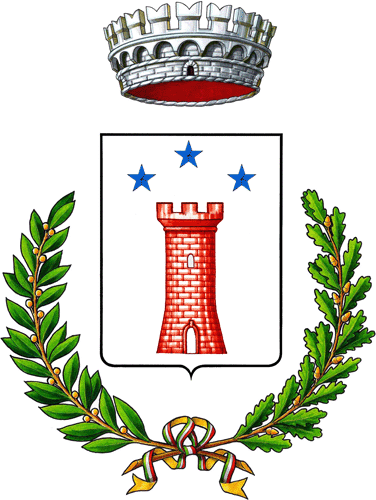 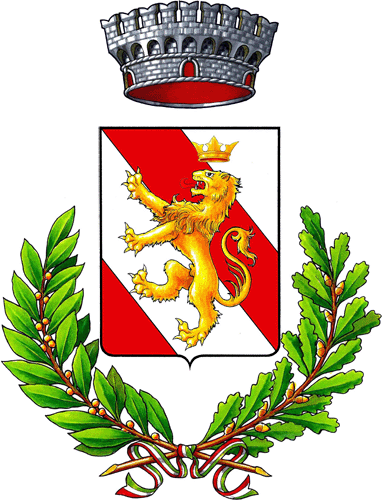 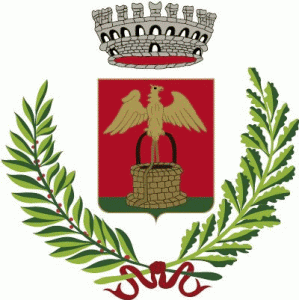 UNIONE DI COMUNI LOMBARDA‘ADDA MARTESANA’Città Metropolitana di MilanoVia Martiri della Liberazione n. 11 Pozzuolo Martesanatelefono: 02950908239   fax: 0295357307 C.F. e P.IVA: 09571970962   –   Codice Ministeriale: 1030496050in qualità di  Genitore  Affidatario  Tutoreche, per l’a. s. 2021/22 il bambino è iscritto al1° anno1° anno2° anno2° anno2° anno3° annofrequenterà il nido a partire da (gg/mese/anno)_________                                 (gg/mese/anno)_________                                 (gg/mese/anno)_________                                   e con termine al (gg/mese/anno) ____________(gg/mese/anno) ____________(gg/mese/anno) ____________con la seguente modalitàPart timeora inizio/fine: ________________Tempo normaleora inizio/fine: ________________Tempo normaleora inizio/fine: ________________Tempo normaleora inizio/fine: ________________Tempo pienoora inizio/fine: ________________Tempo pienoora inizio/fine: ________________